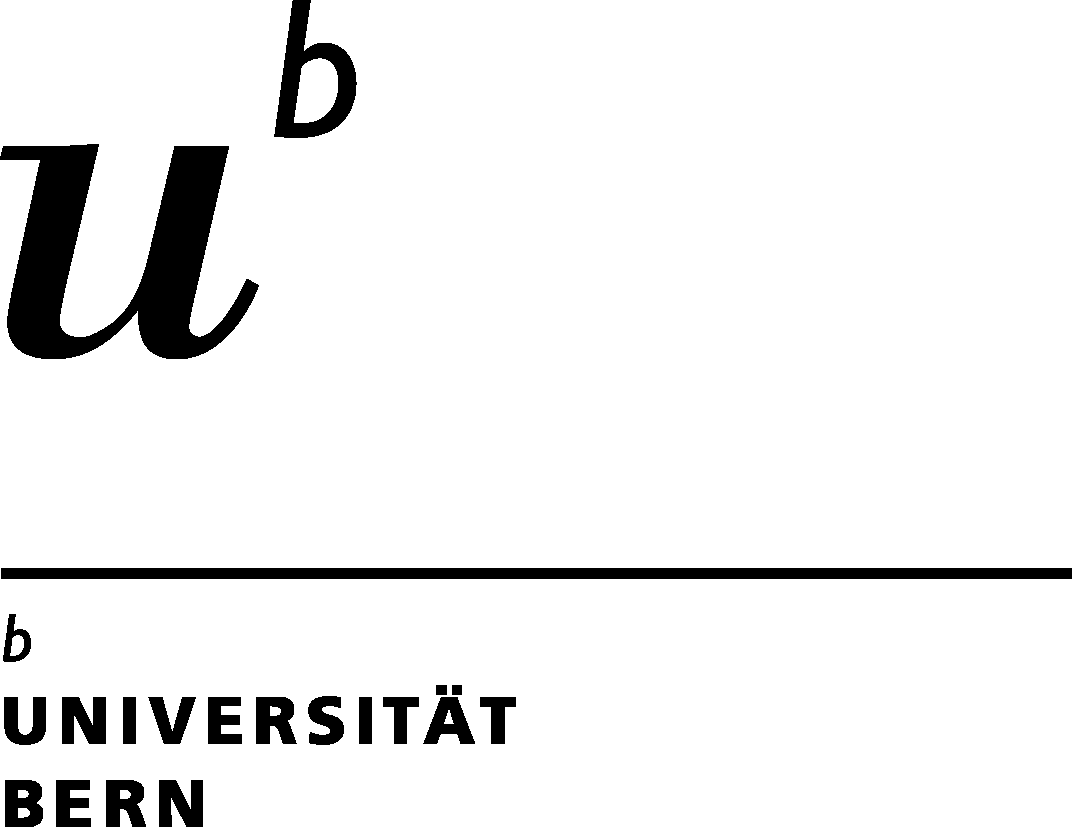 Titel der ArbeitMasterarbeitzur Erlangung des Grades eines Master of Science in Business Administration (M Sc BA)eingereicht beiName des/der prüfenden Professors/ProfessorinInstitut für Unternehmensrechnung und ControllingAbteilung Managerial AccountingBetreuer/in:	Name und Vorname des Betreuers/der BetreuerinVerfasser/in:	Name und Vorname des Verfassers/ der VerfasserinMatrikelnummer:	…Geburtsdatum:	…Adresse:	…Studienfach:	…Semesterzahl:	…Email-Adresse:	…Bern, AbgabedatumAbkürzungsverzeichnisAbbildungsverzeichnisWird mittels Feldfunktion erstellt: Referenzen  Abbildungsverzeichnis einfügenTabellenverzeichnisWird mittels Feldfunktion erstellt: Referenzen  Abbildungsverzeichnis einfügenSymbolverzeichnis1. Einleitung (Überschrift 1: 14 Punkt, fett, schwarz)Text2. Hauptteil (Überschrift 1: 14 Punkt, fett, schwarz)2.1 (Überschrift 2: 13 Punkt, fett, schwarz)2.1.1 (Überschrift 3: 12 Punkt, fett, schwarz)2.1.1.1 (Überschrift 4: 12 Punkt, fett, kursiv, schwarz)3. (Überschrift 1: 14 Punkt, fett, schwarz)3.1 (Überschrift 2: 13 Punkt, fett, schwarz)3.1.1 (Überschrift 3: 12 Punkt, fett, schwarz)3.1.1.1 (Überschrift 4: 12 Punkt, fett, kursiv, schwarz)4. Schlussteil (Überschrift 1: 14 Punkt, fett, schwarz)LiteraturverzeichnisWird mittels Feldfunktion erstellt: Referenzen  Literaturverzeichnis einfügenAnhangSelbständigkeitserklärungEinzelarbeit: Ich erkläre hiermit, dass ich diese Arbeit selbstständig verfasst und keine anderen als die angegebenen Quellen benutzt habe. Alle Stellen, die wörtlich oder sinngemäss aus Quellen entnommen wurden, habe ich als solche gekennzeichnet. Mir ist bekannt, dass andernfalls der Senat gemäss Artikel 36 Absatz 1 Buchstabe o des Gesetzes vom 5. September 1996 über die Universität zum Entzug des aufgrund dieser Arbeit verliehenen Titels berechtigt ist.Gruppenarbeit:Wir erklären hiermit, dass jeder von uns an dieser Arbeit mit selbstständigen Teilen beteiligt war. Wir erklären ferner, dass wir keine anderen als die angegebenen Hilfsmittel benutzt haben. Alle Stellen, die wörtlich oder sinngemäss aus Quellen übernommen wurden, haben wir als solche kenntlich gemacht. Es ist uns bekannt, dass andernfalls der Senat gemäss dem Gesetz über die Universität zum Entzug des auf Grund dieser Arbeit verliehenen Titels berechtigt ist. Ort, Datum